Об объеме сведений о размере и об источниках доходов, имуществе, принадлежащем кандидатам на праве собственности, 
о счетах (вкладах) в банках, ценных бумагах при проведении выборов 
глав муниципальных образований и депутатов представительных 
органов муниципальных образований в Бейском районе Республики Хакасия, подлежащих доведению до сведения избирателей, а также о перечне сведений о выявленных фактах недостоверности сведений, представленных кандидатами, подлежащих опубликованиюВ соответствии со статьями 20, 33, пунктом 3 статьи 61 Федерального закона «Об основных гарантиях избирательных прав и права на участие в референдуме граждан Российской Федерации», частями 9, 10 статьи 22 
Закона Республики Хакасия «О выборах глав муниципальных образований и депутатов представительных органов муниципальных образований в Республике Хакасия» территориальная избирательная комиссия Бейского района 
постановила:1. Установить объем сведений о кандидатах на должность главы Бейского района Республики Хакасия, которые необходимо разместить на информационном стенде избирательной комиссии (приложение № 1).2. Установить объем сведений о кандидатах на должности глав сельских поселений в Бейском районе Республики Хакасия, которые необходимо разместить на информационном стенде избирательной комиссии (приложение № 2).3. Установить объем сведений о кандидатах на выборах депутатов представительных органов муниципальных образований в Бейском районе Республики Хакасия, которые необходимо разместить на информационном стенде избирательной комиссии (приложение № 3).4. Установить перечень подлежащих опубликованию сведений о выявленных фактах недостоверности сведений, представленных кандидатами на должности глав муниципальных образований и депутатов представительных органов муниципальных образований в Бейском районе Республики Хакасия (приложение № 4).7. Направить настоящее постановление в участковые избирательные комиссии №№ 245-271 и разместить в разделе «территориальная избирательная комиссия» на официальном сайте Бейского района Республики Хакасия в сети Интернет.8. Контроль за выполнением настоящего постановления возложить на секретаря территориальной избирательной комиссии Бейского района Т.Н. Слободчук.Председатель комиссии					 	С.Н. МистратовСекретарь комиссии						          Т. Н. СлободчукОб объеме сведений о кандидатах на должность главы 
Бейского района Республики Хакасия, которые необходимо разместить на информационном стенде избирательной комиссииСведения о размере и об источниках доходов за ____ год, 
об имуществе, принадлежащем зарегистрированным кандидатам на праве собственности, о счетах (вкладах) в банках, ценных бумагах 
зарегистрированных кандидатов на должность главы Бейского района Республики Хакасия 1. Фамилия, имя, отчество кандидата. Общий доход кандидата (в рублях, наименование организации источника выплаты дохода, источника выплаты); недвижимое имущество кандидата (площадь в кв. м., местонахождение (субъект РФ, иностранное государство), виды пользования земельными участками, жилыми домами, квартирами, дачами, гаражами); транспортные средства кандидата (вид, марка, модель, год выпуска); денежные средства, находящиеся на счетах в банках (наименование банка или кредитной организации, остаток на счете в рублях); акции (наименование организации, доля участия, %) и иное участие в коммерческих организациях (вид, наименование эмитента, общая стоимость в рублях).Сведения о расходах кандидата, а также о расходах его супруга и несовершеннолетних детей по каждой сделке по приобретению земельного участка, другого объекта недвижимости, транспортного средства, ценных бумаг, акций (долей участия, паев в уставных (складочных) капиталах организаций), совершенной в течение последних трех лет, если сумма сделки превышает общий доход за три последних года, предшествующих совершению сделки, и об источниках получения средств, за счет которых совершена сделка.Фамилия, имя, отчество супруги (супруга) кандидата. Недвижимое имущество супруги (супруга), находящееся за пределами территории Российской Федерации (площадь в кв. м., местонахождение (иностранное государство), виды пользования), источник получения средств, за счет которых приобретено указанное имущество, обязательства имущественного характера за пределами территории Российской Федерации.Фамилия, имя, отчество несовершеннолетнего ребенка. Недвижимое имущество несовершеннолетнего ребенка, находящееся за пределами территории Российской Федерации (площадь в кв. м., местонахождение (иностранное государство), виды пользования), источник получения средств, за счет которых приобретено указанное имущество, обязательства имущественного характера за пределами территории Российской Федерации.Об объеме сведений о кандидатах на должности глав 
городских (сельских) поселений в Бейском районе Республики Хакасия, 
которые необходимо разместить на информационном стенде 
избирательной комиссии, организующей выборыСведения о размере и об источниках доходов за ____ год, имуществе,  принадлежащем зарегистрированным кандидатам на праве собственности, о вкладах в банках, ценных бумагах 
зарегистрированных кандидатов на должность главы сельского поселения_______________________________________________________________________________________________________(наименование муниципального образования)1. Фамилия, имя, отчество кандидата. Общий доход кандидата (в рублях, наименование организации источника выплаты дохода, источника выплаты); недвижимое имущество кандидата (площадь в кв. м., местонахождение (субъект РФ, иностранное государство), виды пользования земельными участками, жилыми домами, квартирами, дачами, гаражами); транспортные средства кандидата (вид, марка, модель, год выпуска); денежные средства, находящиеся на счетах в банках (наименование банка или кредитной организации, остаток на счете в рублях); акции (наименование организации, доля участия, %) и иное участие в коммерческих организациях (вид, наименование эмитента, общая стоимость в рублях).Об объеме сведений, представленных 
зарегистрированными кандидатами на выборах депутатов 
представительных органов муниципальных образований в Бейском районе Республики Хакасия, которые необходимо разместить на информационном стенде избирательной комиссииСведения о размере и об источниках доходов, имуществе, принадлежащем зарегистрированным кандидатам в депутаты 
представительного органа муниципального образования в Бейском районе Республики Хакасия на праве собственности1. Фамилия, имя, отчество кандидата. Общий доход кандидата (в рублях, наименование организации источника выплаты дохода, источника выплаты); недвижимое имущество кандидата (площадь в кв. м., местонахождение (субъект РФ, иностранное государство), виды пользования земельными участками, жилыми домами, квартирами, дачами, гаражами); транспортные средства кандидата (вид, марка, модель, год выпуска); денежные средства, находящиеся на счетах в банках (наименование банка или кредитной организации, остаток на счете в рублях); акции (наименование организации, доля участия, %) и иное участие в коммерческих организациях (вид, наименование эмитента, общая стоимость в рублях).2. …3. …О перечне подлежащих опубликованию сведений 
о выявленных фактах недостоверности сведений, 
представленных кандидатами на должности глав муниципальных 
образований и депутатов представительных органов муниципальных образований в Бейском районе Республики Хакасия 
Сведения о выявленных фактах недостоверности сведений, 
представленных зарегистрированными кандидатами на должности глав муниципальных образований, и сведения о выявленных фактах 
недостоверности сведений, представленных кандидатами 
в депутаты представительных органов муниципальных 
образований в Бейском районе Республики Хакасия1. Фамилия, имя, отчество кандидата. Представлено кандидатом 
(сведения о доходах и об имуществе, об обязательствах имущественного характера зарегистрированного кандидата на должность главы муниципального образования). Результаты проверки сведений о доходах, недвижимом имуществе, транспортных средствах, денежных средствах, находящихся на счетах в банках и иных кредитных организациях, акциях и ином участии в коммерческих организациях, иных ценных бумагах, сведений о непогашенной и неснятой судимости, сведений об иностранном гражданстве, сведений об образовании, сведений о месте жительства (сведения о выявленных фактах недостоверности данных и сведений, представленных кандидатом). Организация, предоставившая сведения. Председатель(заместитель председателя)избирательной комиссии         	 _________________________________                                            				                 (инициалы, фамилия, подпись, дата)РЕСПУБЛИКА ХАКАСИЯТЕРРИТОРИАЛЬНАЯ 
ИЗБИРАТЕЛЬНАЯ КОМИССИЯБЕЙСКОГО РАЙОНА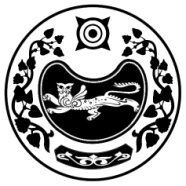 ХАКАС РЕСПУБЛИКАЗЫБЕЯ АЙМАOЫНЫA 
ОРЫНДАOЫТАБЫO КОМИССИЯЗЫХАКАС РЕСПУБЛИКАЗЫБЕЯ АЙМАOЫНЫA 
ОРЫНДАOЫТАБЫO КОМИССИЯЗЫПОСТАНОВЛЕНИЕ ПОСТАНОВЛЕНИЕ ПОСТАНОВЛЕНИЕ 26 августа 2022 годас. Бея№ 50/352-5Приложение № 1к постановлению территориальной избирательной комиссииБейского районаот 26 августа 2022 года № 50/352-5Приложение № 2к постановлению территориальной избирательной комиссииБейского районаот 26 августа 2022 года № 50/352-5Приложение № 3к постановлению территориальной избирательной комиссииБейского районаот 26 августа 2022 года № 50/352-5Приложение № 4к постановлению территориальной избирательной комиссииБейского районаот 26 августа 2022 года № 50/352-5